Pour prendre un bon départ !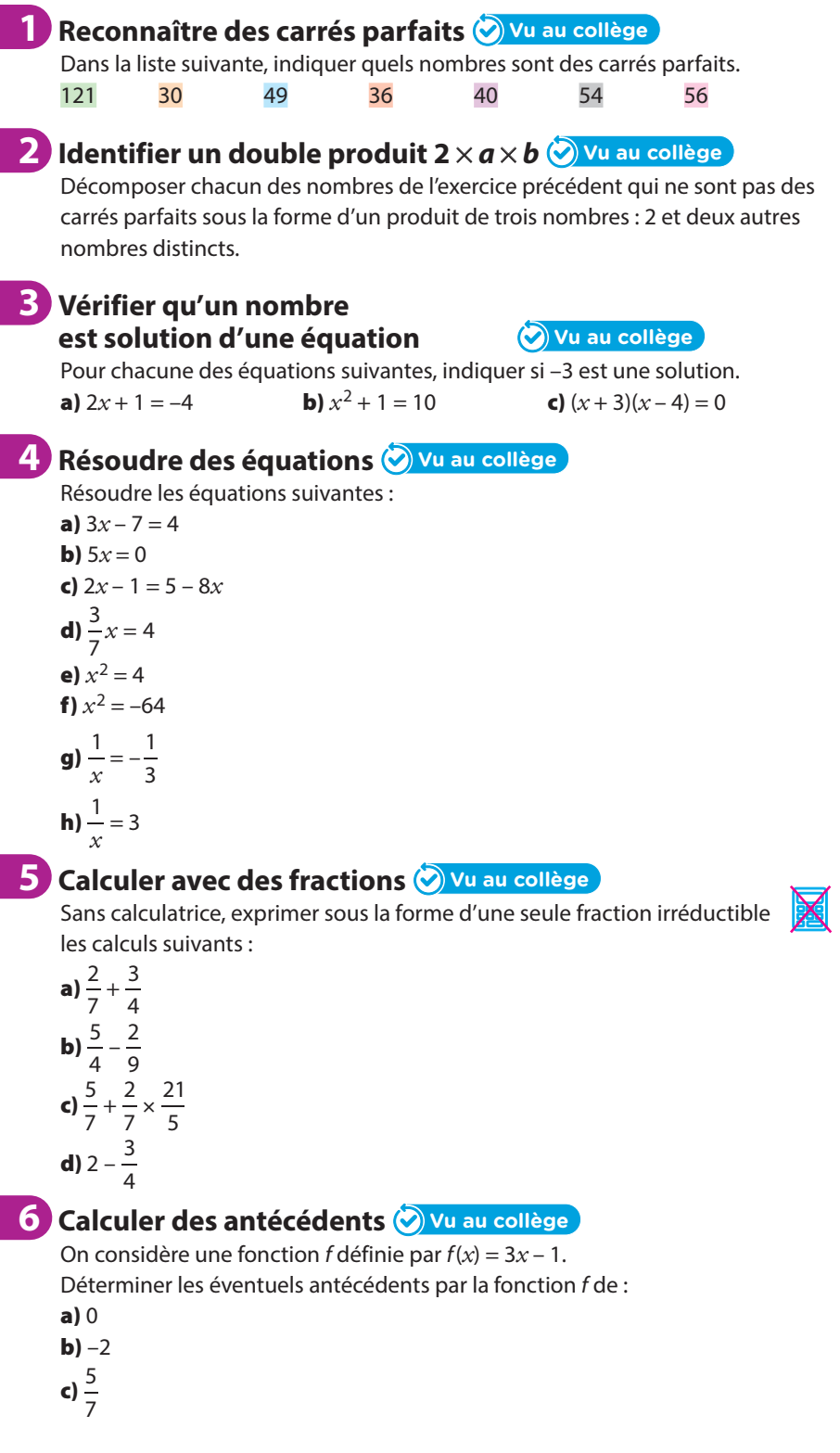 Pour prendre un bon départ !